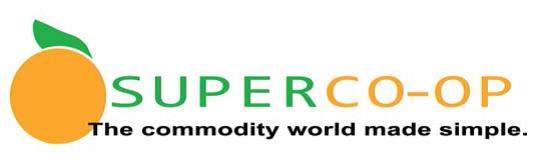 HandbookNavigating USDA Foods as a Co-Op Member Districtwww.Super-Coop.orgJuly 1, 2019Updates highlighted in blueTable of ContentsSection									PageIntroduction								 3Allocation of Commodity Entitlement				 3Fair Market Value						 4Annual Entitlement Expenditure Report			 4Value Pass Through							 4Rebates 							 5Fee for Service (FFS) 						 5Net off Invoice (NOI) 						 5Substitution of USDA Foods					 5USDA Foods Direct Delivery (formerly brown box)			 6	Direct Delivery Management Reports			 6USDA Foods Processing						 7Requesting Processed USDA Foods				 7Processors  							 8Direct Shipment						 8Distributors							 8Product Formulation Statements (PFS)			 8Summary End Product Data Schedules (SEPDS)		 8Verification of VPT						 9Department of Defense (DoD) Fresh Produce			 9Unprocessed Fruit & Vegetable Pilot					 9Complaints								10Proper Storage of USDA Foods					10	Super Co-Op Governance						11Lead District							12Administrator							13Administrative Website					13How to get started						14Fee Structure							14Responsibilities of the Member District			14Regional Groups List						15Annual Timeline							172019-20 Fee Structure						18	Direct Delivery (Brown Box) Storage Policy				19Super Co-Op Governing Rules						21IntroductionThe USDA Foods Program provides approximately 20% of the food served in the National School Lunch Program.  The USDA Foods program began in the early 1930’s as an outgrowth of federal agriculture policies designed to shore up farm prices and help American farmers suffering from the economic upheaval of the Great Depression.  In current times, the program functions to support domestic nutrition programs and American agricultural producers through purchases of domestic agricultural products for use in schools and institutions.Processing of USDA Foods allows Recipient Agencies (RAs) such as school districts to contract with commercial food processors to convert raw bulk USDA Foods into more convenient, ready-to-use end products.  USDA began the processing program in 1958 to permit state distributing agencies and eligible recipient agencies to maximize the use of USDA Foods. For more detail on how the USDA Foods Program functions and for additional information on Processing, please refer to the American Commodity Distribution Association (ACDA) School Recipient Agency (RA) Processing Handbook found on the Super Co-Op website at www.Super-Coop.org.Allocation of Commodity EntitlementThe RA receives an annual entitlement to purchase USDA Foods.  The amount of entitlement is equal to the Total Lunches Served (TLS) for the prior school year multiplied by the annual meal rate, a value per lunch as set annually by the U.S. Congress.  The estimated meal rate for the 2019-20 school year is $0.3350 per reimbursable lunch meal claimed.  The meal rate is adjusted annually for inflation and published in July.  (2018-19 rate was $0.3425; 2017-18 rate was $0.3350; 2016-17 rate was $0.3175)The Richard B. Russell National School Lunch Act Section 6(e) (42 U.S.C. 1755(e) requires that commodity assistance be provided at the rate of 12% of the combined value of Sections 4 & 11 lunch meal reimbursements.  The published meal rate is adjusted annually to meet this requirement. As the final TLS is not verified until the end of November each subsequent year, the Super Co-Op uses the prior year TLS and entitlement per meal value to begin the USDA Foods request process in the spring of each year.  RAs should check their Super Co-Op website Dashboard in late November/early December for these updates (increase or decrease) in their annual entitlement.  Please notify the Super Co-op of you disagree with your entitlement calculation.While there is no entitlement value provided for USDA Foods in the School Breakfast Program, USDA Foods may be served in the School Breakfast Program.RAs can utilize entitlement in three ways: direct delivery (aka brown box) which are raw commodity items delivered to your warehouse such as turkey roasts or canned peaches, processed product (raw product diverted to a manufacturer for further processing such as ground beef made into hamburger patties), Department of Defense (DoD) Produce, or the Pilot Project for Procurement of Unprocessed Fruits and Vegetables.Fair Market ValueEach case of USDA Foods has a Fair Market Value (FMV) assigned at the time the product is delivered.  Because the prices in the market place fluctuate based on many factors, the actual FMV of USDA Foods may vary throughout the year.  The FMV per case is used to “charge” against your annual entitlement for the value of each USDA Food item received.  You might hear the term “draw down” used to describe this process.  Your entitlement balance is drawn down by the FMV or USDA Foods value, whether it is brown box, processed, or DoD produce.Annual Entitlement Expenditure ReportAt the top of your Dashboard on the Super Co-Op website, you will see the tab.  This report can be used to substantiate the value of entitlement received in the school year.  The report is considered accurate on July 30 for the preceding year, as distributors have 30 days to report sales of processed USDA Foods after the end of the school year.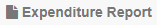 Per California Department of Education (CDE) Management Bulletin FDP-03-2018: “In accordance with Title 2, Code of Federal Regulations (2 CFR), Part 200, Appendix VII, Item C, the CDE and the U.S. Department of Education  negotiated to include food costs in the indirect cost rate. The CDE recognizes that the U.S. Department of Agriculture (USDA) Policy Memorandum SP 60-2016: Indirect Cost Guidance, instructs school food authorities (SFA) to exclude food costs from the indirect cost rate; however, the CDE negotiated restricted indirect rate supersedes this policy guidance. SFAs are instructed to follow the California School Accounting Manual (CSAM) accounting procedures on how to properly account for their food costs.”  Entitlement should be booked as revenue under object code 8221 and the same value as an expense under food. Your district can charge indirect costs against this booked expense.Super Co-Op values your USDA Foods using the following method:  the cost per pound of USDA Foods using the annual prices posted by the USDA, which are found on the USDA Food Distribution Processor Material Prices web page at https://www.fns.usda.gov/fdd/processor-material-prices.Value Pass ThroughFederal law requires that RAs receive the full value of their USDA Foods. When processing, this value must be passed through to the RA by the processor or distributor. The method used to credit the RA is called the Value Pass Through (VPT). There are three primary forms of VPT, with variations in each: rebates, fee for service, and net off invoice.  The VPT method is determined by the processor and approved by the State.  The VPT can vary by distributor; processors are required to maintain agreements with distributors regarding VPT methods.  The RA should know the VPT method to be used with the distributor, this should be outlined in your local contract with the distributor you use for processed USDA Foods. Rebates are a method where the RA pays the “commercial” price for a processed item and submits a request for rebate to the processor, who issues a check for the value of the donatedUSDA Foods used. With rebates, the processor benefits from receiving payment for the full cost of processed item until it issues payment to the RA for the value of the donated food. The distributor benefits by billing at the higher commercial price. The RA does not receive the full value of the USDA Food until it receives the rebate check.  RAs should submit rebate applications monthly. Title transfers to the RA when the product is delivered, but entitlement draw down does not occur until the rebate check is issued.   This is not a common practice in California.Fee for Service (FFS) is a method where the processor bills for the costs of processing without the value of the USDA Food included in the price. Under FFS, the processor does not benefit from the value of the USDA Foods used. The effect on distributors depends on which FFS approach is used – FFS by the processor, or FFS by the distributor. The RA benefits by receiving the value of the USDA Food up front by not paying the processor for the value of the USDA Food and awaiting the rebate payment.  Title transfers to the RA when the product is received at the first location, which may be your distributor.  The RA should contract with the distributor to hold liability insurance on the product until it is delivered to the RA.Net off Invoice (NOI) is a method where the processor bills the distributor at the commercial price, but the distributor bills the RA at the net price of the value of the USDA Food. Upon delivery to the RA, the distributor requests a rebate for the value of the USDA Food from the processor. The processor benefits by billing at the commercial price. The RA benefits by paying the price minus the value of the USDA Food. These items are “commercial” and incur no storage costs. The distributor does not benefit until the processor issues the rebate check.  Title transfers to the RA when product is received by the RA.Substitution of USDA FoodsTo improve the efficiency of processing, USDA allows processors to use commercial foods in processing for schools; this is referred to as substitutability. A USDA Food replaced by a commercially purchased food in this process must be of domestic origin and of equal or better quality to the USDA Food.  All USDA Foods are now considered substitutable. Transfer of TitleUSDA Foods Direct Delivery (Brown Box)The Co-Op Lead District publishes an annual RFP for delivery of USDA Foods (brown box) on behalf of the Member Districts of the Super Co-Op.  Per 7 CFR 250.1(c)(1), USDA Foods Direct Delivery inventory may not exceed an amount needed for a six-month period.  The SY2018-19 USDA Foods Direct Delivery distribution contract is with Gold Star Foods.  Arrangements for delivery are at the discretion of the Member District.  Gold Star Foods offers 30 days of free storage and will store USDA Foods beyond 30 days for a fee.  Costs are noted on the Fee Structure on Page 18 of this Handbook.  Per Super Co-Op Governing Rules, all USDA Foods Direct Delivery (brown box) product left in storage on June 30 shall be forfeited and offered to remaining Member Districts unless prior arrangements are made by June 1. Please refer to the USDA Foods Direct Delivery (Brown Box) Storage Policy on Pages 19-20 of this Handbook for further information.Direct Delivery Management ReportsDirect Delivery Allocations – This report provides a list of all items allocated to Member Districts that have not yet been received at Gold Star Foods.  Member Districts should use this report to plan future menus utilizing direct delivery USDA Foods.  Access on your Super Co-Op Dashboard at http://www.super-coop.org/. Click on Log-In and enter your Username and Password. 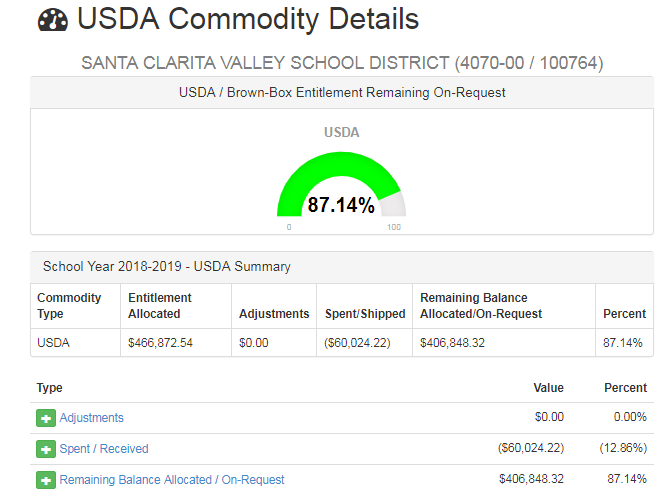 USDA Live Inventory Report – This report provides a list of all Direct Delivery items currently in Member District inventory at Gold Star Foods.  Access on the Gold Star Foods website at http://www.goldstarfoods.com/.  Click on Order Online and enter your Username and Password. Under the Reports tab on the left, click on USDA Live Inventory.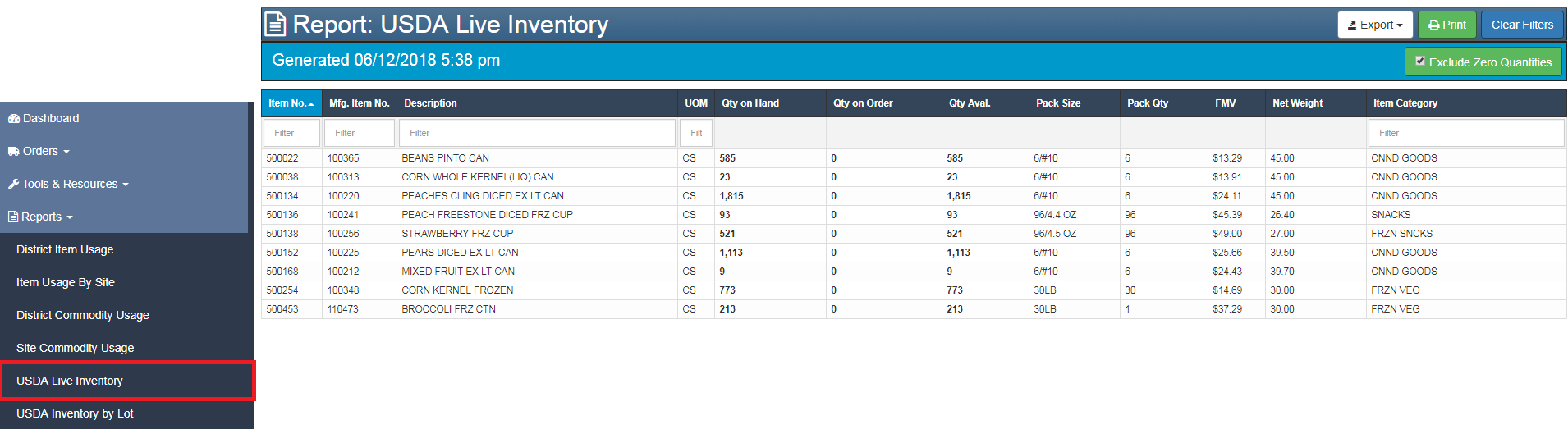 USDA Inventory by Lot Report – This report provides a list of all items currently in Member Districts’ inventory denoting the date of receipt and the date that Members will begin paying storage charges.  Access on the Gold Star Foods website at http://www.goldstarfoods.com/.  Click on Order Online and enter your Username and Password.  Under the Reports tab on the left, click on USDA Inventory by Lot.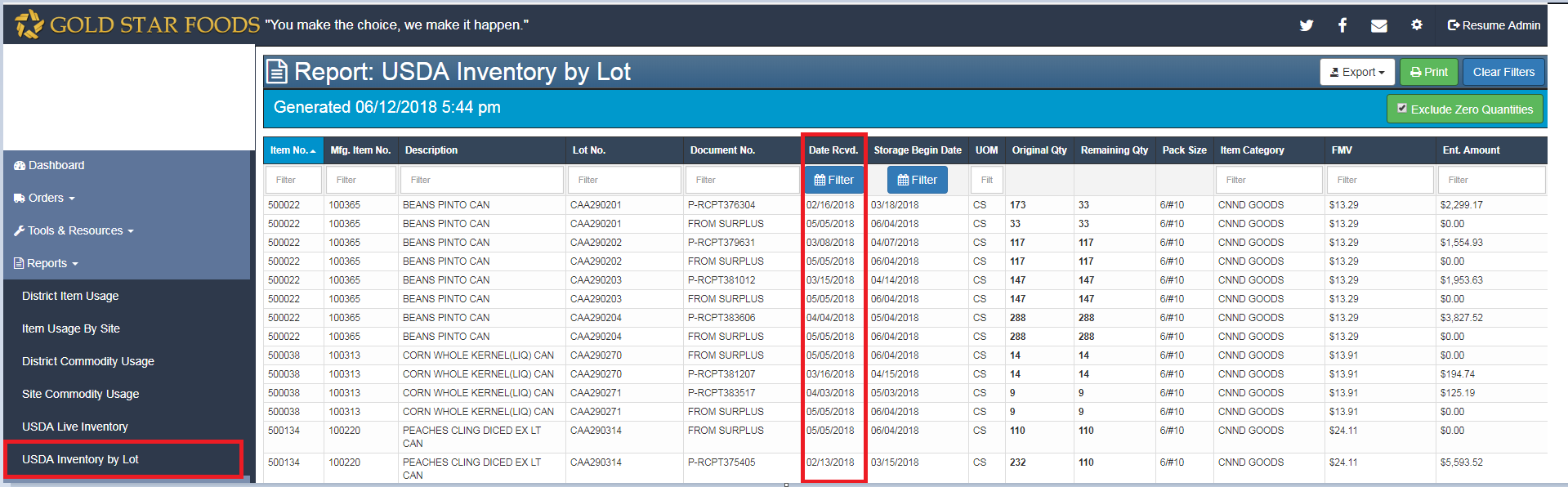 USDA Foods ProcessingThe Super Co-Op diverts USDA Foods to processors in truckload quantities and those products are available for any Member District to utilize within their entitlement balance.  Requesting Processed USDA FoodsOnce you have determined which USDA Foods processed items you want to use on your menus, be sure you have the manufacturer’s code item for the commodity product.  Many manufacturers make the same items not using USDA Foods, so to get the proper USDA Foods credit, be sure you are ordering the correct product from the distributor.  When you place an order with a distributor, check the Super Co-Op website to be sure you have remaining entitlement dollars to spend before your order is placed with the manufacturer.Processors  Approved USDA Foods processors must be used by RAs.  The Super Co-Op publishes an RFP each year for processors to provide pricing and Summary End Product Data Schedule (SEPDS) documentation to Member Districts.  The Super Co-Op assures that processors have approved SEPDS documentation for each of the items offered on the RFP.  The approved items, prices, and processors are posted on the Super Co-Op website.  RAs must purchase food items approved through the RFP process in order to receive entitlement credit (discount) for processed food items.  USDA Foods balances at processors can be viewed on your Super Co-Op web page Dashboard.Direct ShipmentSome processors will ship minimum quantities of processed USDA Foods directly to your designated delivery location.  Inquire with your processor and/or broker about this process.DistributorsEach Member District is responsible to contract with a Super Co-Op and State-approved distributor to deliver processed USDA Foods to their local district.  Distributors must have an agreement with approved Processors, the State Agency, and the Super Co-Op in order to be used by the Member District.  A list of approved USDA Foods distributors is posted on the Super Co-Op website.  Receiving materials and supplies through a distributor requires RAs to follow the proper federal, state, and local procurement procedures.  Effective January 1, 2018, Senate Bill 544, Contracting for Purchases for the Child Nutrition Programs (Chapter 395, Statutes of 2017) amends the California Public Contract Code, Section 20111. The result of this amendment is that public school districts (PSD) and county offices of education (COE) are permitted to follow the federal small purchase threshold, unless your local small purchase threshold is more restrictive.  Effective August 1, 2018, the federal micropurchase threshold increased to $10,000, and the federal small purchase threshold increased to $250,000.  Additionally, PSDs and COEs can award competitive proposal procurements (Title 2, Code of Federal Regulations, Section 200.320[d]) to the most responsive and responsible party, where price is the primary consideration, but not the only determining factor As always, program operators are required to use the most restrictive threshold for the procurement method being used.  Additional information can be found on the CDE website at https://www.cde.ca.gov/ls/nu/sn/fsmcproc.asp Product Formulation Statements (PFS)A Product Formulation Statement (PFS) is used to validate how a food product contributes toward meal pattern requirements.  If a product does not have an approved Child Nutrition (CN) label or is not found in the Food Buying Guide, the manufacturer must provide a PFS.  It is the RAs responsibility to ensure that all foods served meet meal pattern requirements.  Summary End Product Data Schedules (SEPDS)The Summary End Product Data Schedule (SEPDS) form is a listing of all products from a processor with information that is critical to effectively use USDA Foods.  The SEPDS includes:USDA Food item and material code(s), weight, number of servings, pounds of USDA Foods used per finished case. This information will help you calculate how much USDA Foods you will use per case of finished processed product and be able to validate that you received the full value of the USDA Foods contained in each case of end product processed USDA Foods.  SEPDS for all items on the Super Co-Op RFP are available on the Super Co-Op website.  This is a sample form: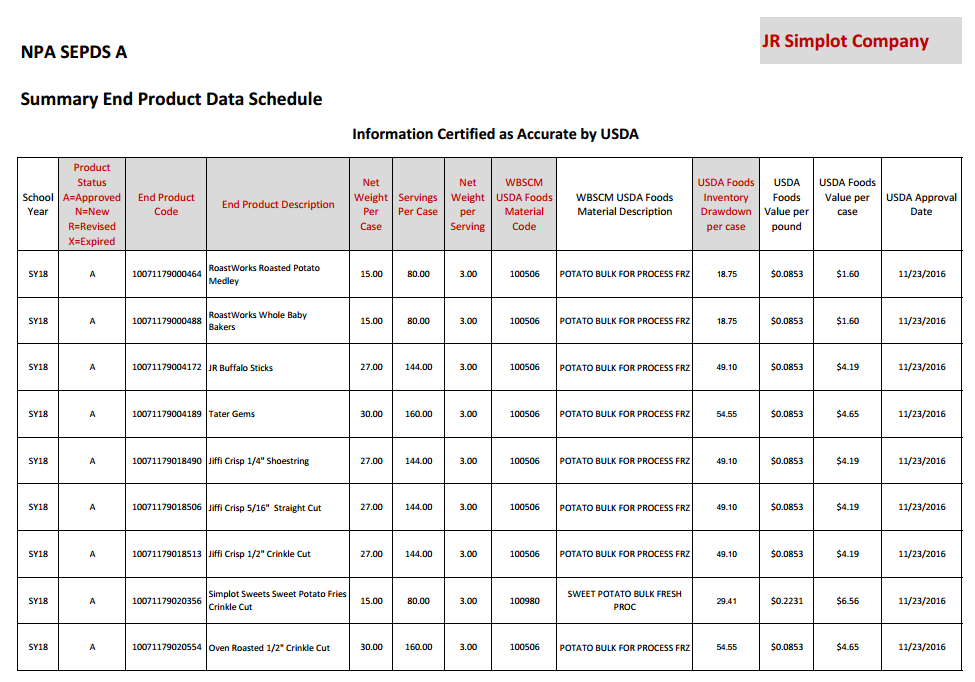 Verification of VPTIt is important that Member Districts verify each processed commodity purchase and delivery.  Each time a processed commodity is received, you should check to be sure the proper discount (NOI, FFS, or rebate) was issued and that entitlement was drawn down correctly.Department of Defense (DoD) Fresh ProduceMember Districts can set aside a portion of their annual entitlement to use for fresh and value added produce via the DoD Produce ordering process.  When you set aside a portion of your entitlement to DoD Produce you will be assigned access to the FFAVORS Web, the web-based Fresh Fruit and Vegetable Order/Receipt System (FFAVORS).  Currently, Valley Produce is the approved DoD vendor in Southern California and Rohrer Brothers is the approved DoD vendor in Northern California.  Member districts will either receive DoD produce directly from the DoD vendor or have their DoD produce sent to another distributor.  When member districts sign up for DoD, the specific details will be finalized.Unprocessed Fruit & Vegetable Pilot ProgramSection 4202 of the Agricultural Act of 2014 (P.L. 113-79), otherwise known as the Farm Bill, amended Section 6 of the Richard B. Russell National School Lunch Act (42 U.S.C. 1755(f)) to provide for a pilot project for the procurement of unprocessed fruits and vegetables in not more than eight States receiving funds under Section 6. USDA's Food and Nutrition Service (FNS) works closely with USDA's Agricultural Marketing Service (AMS) to implement this pilot project, which began in early 2015.  Participating states include California, Connecticut, Michigan, New York, Oregon, Virginia, Washington, and Wisconsin.  Several member districts of the SUPER Co-Op are participating in this pilot for SY 2018-19.The pilot project will provide State Distributing Agencies (SDAs) in selected States additional flexibility in the procurement of unprocessed fruits and vegetables. School food authorities (SFAs) in selected States, or SDAs acting on behalf of participating SFAs, will be permitted to competitively solicit a USDA-approved vendor using USDA Foods National School Lunch Program (NSLP) entitlement funds. SDAs or SFAs will also be able to use pre-existing commercial distribution channels and relationships with growers, produce wholesalers, and distributors. Use of geographic preference, as allowed by FNS regulation, is permitted in the procurement of these products.ComplaintsIf you have a complaint about a USDA Foods product, please contact Cynthia Barcelo at the Super Co-Op office. A formal report will be made through the CDE to USDA.  E-mail- CynthiaBarcelo@Super-Coop.org  Phone- (909) 843-9640     Proper Storage of USDA FoodsPer Title 7, Code of Federal Regulations (CFR), Section 250.1(c)(1), USDA Foods Direct Delivery (aka “brown box”) inventory may not exceed an amount needed for a six-month period.  Member Districts should request Direct Delivery items accordingly.  Correct temperature control is essential to maintain food quality, nutrient content, and control of bacterial growth. Daily monitoring of temperatures is necessary to ensure adequate storage conditions.Dry Storage: Many items such as canned goods, baking supplies, grains, and cereals may be held safely in dry storage areas. The guidelines below should be followed:    Keep dry storage areas clean with good ventilation to control humidity and prevent the growth of mold and bacteria.    Store dry foods at 50°F for maximum shelf life. However, 70°F is adequate for dry storage of most products.    Place a thermometer on the wall in the dry storage area.    Check the temperature of the storeroom daily.    Store foods away from sources of heat and light, which decrease shelf life.    Store foods off the floor and away from walls to allow for adequate air circulation.Refrigerated Storage:  Refrigeration increases shelf life of most products. Most importantly, refrigeration slows bacterial growth. Optimal refrigerated storage conditions can be achieved by following these guidelines:    Maintain refrigerated storage spaces at 32-40°F    Make thermometers readily observable, easily readable, and accurate to +3°F.    Position the temperature sensor to register the warmest air in the refrigerated space to ensure adequate cooling.    Establish the correct refrigerator temperature by placing a thermometer in a glass of water in the middle of the refrigerator. Wait 5 to 8 hours. If the temperature is not 38-40°F, adjust the temperature control. Check again after 5-8 hours.    Ensure that refrigerators have enough open, slotted shelving to allow for air circulation around shelves and refrigerator walls to maintain proper food temperatures.    Ensure that doors have a good seal and close tightly to maintain the temperature and the efficiency of the unit. Additionally, keep doors closed as much as possible.    Keep a back-up appliance thermometer in the unit in case of a power outage. If the refrigerator is still 40°F when the power returns, the food is safe. The food should not be consumed if the temperature is held at 40°F for more than two hours.Freezer Storage:  Freezers should be used to store frozen food when it is received. Optimal frozen storage conditions can be achieved by following these guidelines:    Maintain freezer storage spaces at 0°F or below.    Make thermometers readily observable, easily readable, and accurate to +3°F.    Position the temperature sensor to represent the actual storage temperature or place several thermometers in the unit to ensure accuracy and consistency.    Establish the correct temperature in the freezer by placing a thermometer between frozen food packages. Wait 5 to 8 hours. If the temperature is not 0-2°F, adjust the freezer temperature control. Check again after 5-8 hours.    Ensure that freezers have enough open, slotted shelving to allow for air circulation around shelves and walls to maintain adequate food temperatures.    Ensure that doors have a good seal and close tightly to prevent heat gain. Additionally, keep doors closed as much as possible.    Keep a back-up appliance thermometer in the unit in case of a power outage. If the freezer is still 0°F when the power returns, the food is safe.Reference: Nutrition Services Division Management Bulletin No. 00-404, March 2000. Retrieved from http://www.cde.ca.gov/ls/nu/fd/mb00404.aspSuper Co-Op GovernanceThe Super Co-Op is governed by a ten member committee (Governing Council); each member represents members from each of nine Regional Groups and one representative from the Lead District.  The Governing Council meets several times a year and makes decisions about the operation of the Co-Op.  There are Governing Rules that are used to govern the Co-op business, found at the end of this document.Lead DistrictThe San Mateo-Foster City School District is the Lead District for the Super Co-Op for the 2019-20 School Year.  The Lead District works with the Governing Council to promote the best interest of the Member Districts as a group.  The Lead District requests all USDA Foods on behalf of the Member Districts and makes processing diversion decisions with the Governing Council.The Lead District is responsible for issuing, evaluating, and approving all bid documents related to the Co-Op’s business.  All accepted proposals and/or bids are approved by the Lead District’s Board of Education.  In addition, the Lead District oversees the Administrator contract and performance, manages Co-Op funds, and pays state administrative fees relative to USDA Foods received by the Member Districts.Lead District Contact InformationSan Mateo-Foster City School DistrictAndrew Soliz(650) 312-1968    asoliz@smfc.k12.ca.usAdministratorGold Star Foods is the Administrator for the Super Co-Op for the 2018-19 School Year.  The Administrator performs many functions including: Calculating Member District’s USDA Foods entitlement,Coordinating the USDA Foods annual survey, Notifying Member Districts of USDA Foods offering(s), coordinating data collection/orders, re-capping the orders, Tracking incoming USDA Foods, comparing them against the original orders and informing the Member Districts about any discrepancies, Tracking deliveries of USDA Foods from approved distributors to Member Districts, Maintaining the Super Co-Op website to inform Member Districts of the actual remaining balances in FMV dollars, available balances at processors, bids, SEPDSCollecting, monitoring and validating all available balances of bulk USDA Foods stored with processors,Collecting state administrative fee payments from Member Districts, Checking state invoices to actual deliveries and investigating and clearing any discrepancies prior to payment of the invoices,Providing a summary of all charges to each Member District on a monthly basis, Making and verifying USDA Foods balance transfers,Coordinating annual Food Shows, north and south state.The Administrator can be reached using the following contact information:Administrator Contact InformationCynthia BarceloE-mail- CynthiaBarcelo@Super-Coop.org
Phone- (909) 843-9640     Fax- (909) 843-9641
Hours of Operation: Mon-Fri   8:00AM-4:00PMAdministrative WebsiteYour Member Dashboard on the Super Co-Op website is a critical tool for use in monitoring your USDA Foods entitlement balances.  Please take time to view the “SCOOP Tutorial Video” on the Super Co-Op website homepage to best use the tools available to you on the website.  You will need to get log-on credentials from the Administrator to view your Member District information.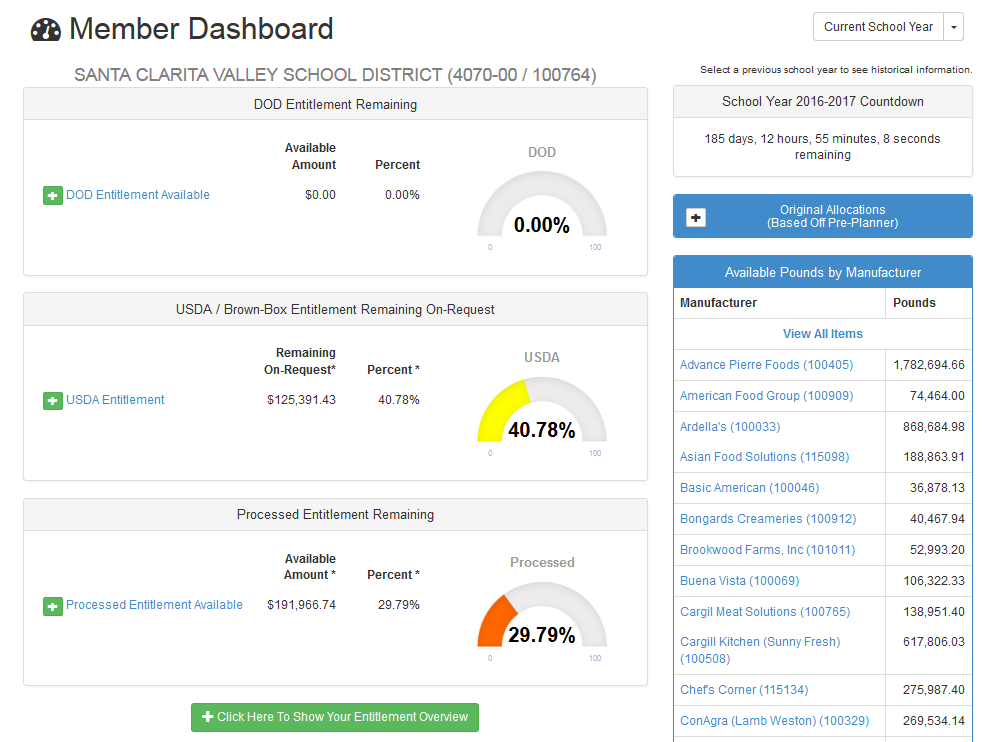 How to get startedSuper Co-Op Member Districts must be eligible to receive USDA Foods and be located in the state of California.  When joining the Super Co-Op, each district signs an “Agreement of USDA Foods” which diverts the USDA Foods entitlement from the Member District to the Lead District.  This may require Member District board action.Fee StructureMember Districts are billed by the Lead District for annual membership fee; the Administrator bills the state administrative fees.  See Super Commodity Cooperative Fee Structure on page 17.Responsibilities of the Member DistrictPay your bills promptly.Respond to pre-planners and offerings promptly.Read all emails and correspondence from the Super Co-Op and respond promptly.Use your USDA Foods wisely, using all your entitlement in a timely fashion.Verify your VPT using the Super Co-Op RFP Recap found on the Super Co-Op website.  If discrepancies are found, address them with your processed commodity distributor directly.Monitor your entitlement balance using the Super Co-Op website to be sure that your processed product is reported by distributors and processors, so your entitlement draw down is reflected correctly.To determine what USDA Foods and what forms are the best value to your district, please refer to Page 13 of the ACDA – RA Manual “Analyzing Costs and Value” found on the Super Co-Op website.SY2019-20 Super Co-Op Regional GroupsSY2019-20 Super Co-Op Regional Groups - continuedAnnual TimelineJulyComplete the Agreement for Distribution of Donated Food in CNIPs.Membership Fee invoices distributed.October - NovemberAnnual Renewal of Services forms distributed and due to Co-Op Administrator for next school year.DecemberDecember 15th is the last day to opt in or out of co-op or state distribution for next school year.January – February	Super Co-Op Food Shows, north and southVisit a food show to assist in making decisions about USDA Foods processing for following yearCurrent year entitlement is redistributed if Member District remaining entitlement balance is too high (January 31)February – MarchRequest USDA Foods (chicken pounds by manufacturer, brown box, DoD, and Unprocessed Pilot entitlement amount) for following year Current year entitlement is redistributed if Member District remaining entitlement balance is too high (March 30)MayDoD Fresh produce funds swept by CDE if not used.JuneAll unused entitlement funds expire on June 30.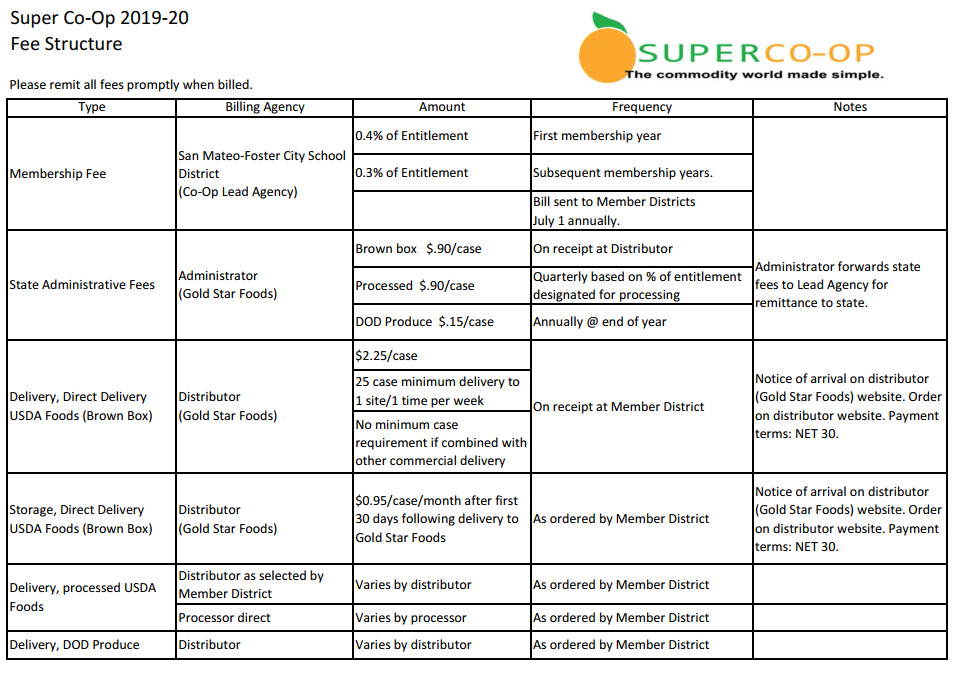 USDA Foods Direct Delivery (Brown Box) Storage PolicyApproved by the Governing Council - July 1, 2018Per Title 7, Code of Federal Regulations (CFR), Section 250.1(c)(1), USDA Foods Direct Delivery (aka “Brown Box”) inventory may not exceed an amount needed for a six-month period.  To assist Member Districts in the management of direct delivery inventory, the following policies apply to Direct Delivery USDA Foods received and stored at the Super Co-Op USDA Foods Direct Delivery Distributor (Gold Star Foods):Direct Delivery Items with a Six Month Shelf-Life It is the responsibility of the Member District to schedule delivery of product as soon as possible after receipt at the Super Co-Op USDA Foods Direct Delivery Distributor (Gold Star Foods).  At 120 days (4 months), if the item has not been scheduled by the member district for delivery, inventory is moved into the Super Co-op General Account and offered to any Member District willing to take delivery of product in 30 days or less.  The originating district pays state administrative fee and their entitlement is charged.   The receiving district gets the product at no charge to their entitlement and pays delivery charges.At 150 days (5 months), if the item has not been scheduled by the member district for delivery, the inventory is donated to a local non-profit agency (Ex: foodbank). The originating district’s entitlement is charged for the item and they pay the state administrative fee.Six Month Shelf Life Items: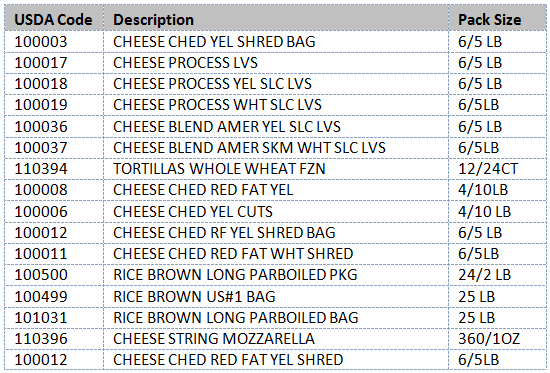 All Other Direct Delivery ItemsIt is the responsibility of the Member District to schedule delivery of product as soon as possible after receipt at the Super Co-Op USDA Foods Direct Delivery Distributor (Gold Star Foods).  At 10 months, if the item has not been scheduled by the member district for delivery, the inventory is moved to the Super Co-Op General Account and offered to any Member District willing to take delivery of the product within 30 days or less.  The originating district pays state administrative fee and their entitlement is charged.   The receiving district gets the product at no charge to their entitlement and pays delivery charges.Depending on the product expiration date, the inventory may be donated to a local non-profit agency (Ex: foodbank) just prior to expiration.Direct Delivery Management ReportsDirect Delivery Allocations – This report provides a list of all items allocated to Member Districts that have not yet been received at Gold Star Foods.  Member Districts should use this report to plan future menus utilizing direct delivery USDA Foods.  Access on your Super Co-Op Dashboard at http://www.super-coop.org/. Click on Log-In and enter your Username and Password. 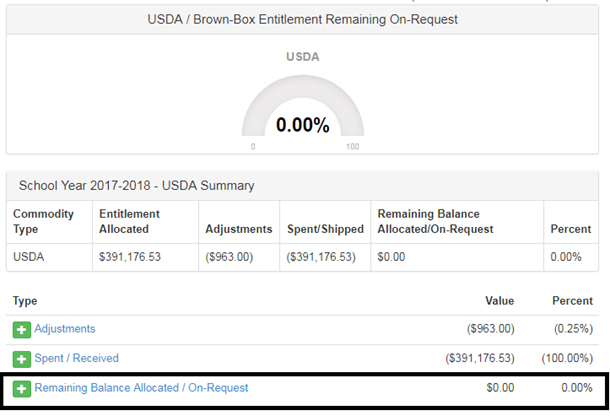 USDA Live Inventory Report – This report provides a list of all Direct Delivery items currently in Member District’s inventory at Gold Star Foods.  Access on the Gold Star Foods website at http://www.goldstarfoods.com/.  Click on Order Online and enter your Username and Password. Under the Reports tab on the left, click on USDA Live Inventory.USDA Inventory by Lot Report – This report provides a list of all items currently in Member District’s inventory denoting the date of receipt and the date that Members will begin paying storage charges.  Access on the Gold Star Foods website at http://www.goldstarfoods.com/.  Click on Order Online and enter your Username and Password.  Under the Reports tab on the left, click on USDA Inventory by Lot.SUPER Co-Op Governing RulesPURPOSEThe purpose of the SUPER Co-Op is to assist Member Districts with effective USDA Foods ordering and distribution and enable its members to attain the best possible prices for processed USDA Foods and their commercial equivalents as well as for USDA Foods distribution (brown boxes).MEMBERSHIPAll Member Districts must abide by the Governing Rules as presented.Any California agency that is eligible to receive the USDA Foods may apply to become a member of the Co-Op.The Super Co-Op Governing Council (Council) has the right to approve or disapprove of the membership’s status of a co-op member.If a USDA Foods distribution contract is in force and a new member is applying during this contract existence, its membership may require the contracted distributor’s approval.By signing the “Assignment of USDA Donated Food” (Appendix 1) the Agency agrees to be a member of the SUPER Co-Op and to abide by the SUPER Co-Op Governing Rules.Every Member District is entitled to its “Fair Share” of all offered USDA Foods based on the previous year Total Lunches Served (TLS) and current minimum value of donated foods per lunch served as assigned by the State.Member Districts can resign membership at the end of any program year with written notice received by the Lead Agency by December 10 of the preceding program year.All USDA Foods Direct Delivery (brown box) product left in storage on June 30 shall be forfeited and offered to remaining Member Districts unless prior arrangements are made by June 1.All unspent entitlement and processor balances on June 30 shall be forfeited.It is the Member District’s responsibility to inform its board of trustees about SUPER Co-Op business, including the status of any USDA Foods related bids and proposals.It is every Member District’s responsibility to actively manage its USDA Foods including distribution, processing, and inventories. Each Member District must maintain internet and e-mail access and is responsible to report changes to the Lead Agency and Administrator. Each Member District must use the Co-Op approved method of ordering commodities.Each Member District must pay invoices from the Co-Op or an approved Co-Op agent within 30 days of the receipt of invoice. A penalty of 5% may be assessed after 90 days if the invoice is not paid in full.  An additional 2% can be assessed after 120 days.Repeated late payments may result in cancellation of membership in the Co-Op.Each Co-Op Member District is responsible to monitor their entitlement balance and other reports and announcements on the Co-Op web site.III. GOVERNANCEAll of the SUPER Co-Op business and organizational decisions shall be made by the SUPER Co-Op Governing Council (Council).  The Council shall be comprised of one member per regional group plus a Lead Agency representative. Regional Group membership will be approved by the Council.Council members will be determined by members of each Regional Group.Each Council member is entitled to one vote on each matter submitted for a vote of the members.  A Council member may give another individual in its Regional Group its proxy for voting purposes if they are unavailable to vote.  The Lead Agency representative will only cast a vote in the event of a tie. The Council shall meet a minimum of once a year or as needed.  The Council’s decisions shall be reached by a majority of present Council members if a quorum is met. A Council quorum is met if 51% or more Council members are present.Council members and Lead Agency shall be reimbursed for expenses incurred to attend Council meetings from the membership fee account.A Member District will act as the Lead Agency for the SUPER Co-Op. The Lead Agency is responsible for requesting all USDA Foods Direct Delivery and diversions to processors as well as for all the USDA Food inventories at the processors’ storage facilities.As soon as a USDA Foods shipment is delivered to an approved distributor and is assigned to an eligible member, the USDA Food is inventoried as commercial product of the eligible member (single inventory).  It is each Co-Op Member District’s responsibility to manage its inventory to achieve maximum benefit. The Lead Agency is responsible for issuing, evaluating, and approving all bid documents related to the Co-Op’s business.  All accepted proposals and/or bids must be approved by the Lead Agency’s governing body.It is the Member District’s responsibility to have the specific contract(s) approved by the member’s Board of Trustees (or other governing body as appropriate) to meet the State and Federal procurement requirements using approved award criteria.The Lead Agency shall, in addition to other responsibilities defined elsewhere in this document, inform Council members and Member Districts of pertinent Co-Op business transactions, plan and manage annual budget for membership fee fund, review and pay state administrative fee invoices, oversee the work of the Administrator, plan and convene regular Council meetings, work with show organizer to plan annual food shows, conduct annual Member District meetings, plan additional education sessions for Member Districts, and other duties as necessary to responsibly manage the business affairs of the Co-Op.The Lead Agency shall be compensated $40,000 annually.  Funds for this expense shall be paid from the membership fee account.Membership fees will be assessed to districts using the following schedule:New districts start-up will be 0.4% of the current year entitlement. Annual renewal fee beginning the second year of membership and continuing thereafter of 0.3% of the current year USDA Foods entitlement as projected by the State on July 1. The Regional Group Governing Council Member District shall pay one half (50%) of the customary membership fee assessed to all Co-Op Member Districts. The Lead Agency shall pay no membership fee. The Membership fees will be collected and deposited in a unique account by the Lead Agency and used for expenses such as the cost of Council conference calls; legal fees related to the Co-Op; ACDA conference attendance by 3-4 Council members; other expenses approved by the Council.A minimum reserve of 15% shall be maintained in the membership fee account to ensure adequate cash flow to enable prompt payment of state administrative fees and other expenses.Fees may be modified as needed with a vote of simple majority of the Council and a 30-day letter of notification to Member Districts. The Council may from time to time ask all members for a special assessment to cover any unexpected expenses.  These fee(s) shall be based on the individual member’s annual entitlement and cannot exceed 0.1% of the member’s entitlement. (Example: If the member’s entitlement is $100,000 the fee for that year cannot be more than $100).The governance of each Regional Group is the responsibility of its Member Districts.The Council shall employ a third party Administrator to assist the Co-Op with offering the fair share of USDA Foods to each member; to track each individual Member District’s entitlement and USDA Foods inventories; to collect State and other applicable fees.  The Administrator’s specific responsibilities and service fees shall be fully outlined in a signed contract between the Lead Agency and the Administrator.  The Co-Op Administrator shall be appointed by the Council based on an official RFP issued on behalf of the Co-Op by the Lead Agency.ENTITLEMENT MANAGEMENTUSDA Foods entitlements are expected to be managed effectively and efficiently by Member Districts.  Member Districts that do not utilize their funds promptly will have prorated remaining funds redistributed to Member Districts that can demonstrate the need and ability to utilize additional product.  Member Districts will receive an email notice 15 days prior to the redistribution.The Lead Agency and/or Administrator will reassign unused entitlement using the following schedule:January 31 – Member Districts with more than 60% remaining entitlement.March 30 – more than 30% remaining entitlement.Proration will be computed at approximately 10% per month based on a ten month calendar from August to May. For example a Member District with a $100,000 entitlement that uses $40,000 by January 31 (6 months use from August to January) averaged $6,667 per month. Assuming a ten month calendar, their projected total use to the end of the year is $66,667 with $33,333 excess.  The excess will be removed from their entitlement and redistributed to Member Districts that are using entitlement in excess of the 10% per month average, allocated by fair share.  Payment of State Administrative Fees for USDA FoodsIt is the responsibility of the Lead Agency to pay all State Administrative Fees for USDA Foods used by SUPER Co-Op members.The Administrator shall bill and collect State Administrative Fees from Member Districts on behalf of the Lead Agency at the current rate as issued by the State of California.USDA Foods (brown box) State Administrative Fees shall be billed at the time of receipt by the Distributor.  Processed USDA Foods State Administrative Fees shall be billed on a quarterly basis.  Member Districts shall be billed their fair share of the State Administrative Fees of USDA Foods sent to processors during the quarter, based on entitlement allocated to processing. DoD Fresh Produce and USDA Pilot Project for Procurement of Unprocessed Fruits and Vegetables State Administrative Fees shall be billed annually.These governing rules can be amended at any time by a simple majority vote of all the members of the Council.Original Adoption:  June 9, 2006Revised: November 21, 2014Revised: June 23, 2016Revised: November 29, 2017Revised: April 18, 2018Regional GroupDirector / ContactDistrict Lead DistrictAndrew SolizSan Mateo-Foster City School District(650) 312-1968    asoliz@smfc.k12.ca.usRegion 2Amy Hedrick-FarrSanta Cruz City School District(831) 429-3850ahedrick-farr@sccs.netRegion 3Alissa AngleCentral Unified School District(559) 274-4700 ext. 63108aangle@centralusd.k12.ca.usRegion 4Stephanie GillenbergOxnard Union High School District(805) 385-5749Stephanie.Gillenberg@ouhsd.k12.ca.usRegion 5Léna AgeeManhattan Beach USD(310) 318-7345 x5031LAgee@manhattan.k12.ca.usRegion 6Michelle CurrySouth Pasadena USD(626) 441-5820 x 2950mcurry@spusd.netRegion 7Liz Brown-SmithWhittier Union High SD(562) 698-8121 x 1092Liz.Brown-Smith@wuhsd.orgRegion 8Daryl HickeyPomona USD(909) 397-4711 x 21100Daryl.Hickey@pomona.k12.ca.usRegion 9Stephanie BrucePalm Springs USD(760) 322-4117sbruce@psusd.usREGION 1REGION 2 - CONTINUEDREGION 3 - CONTINUEDBRITTAN SCHOOL DISTRICTSALINAS CITY ELEMENTARY SCHOOL DISTRICTKINGS RIVER HARDWICK SCHOOL DISTRICTBUCKEYE UNION SCHOOL DISTRICTSAN BENITO HIGH SCHOOL DISTRICTKINGSBURG JOINT UNION SDCORNING UNION ELEMENTARY SCHOOL DISTSAN LORENZO UNIFIED SCHOOL DISTRICTLATON JOINT UNIFIED SCHOOL DISTRICTEAST NICOLAUS JOINT UNION HSDSAN MATEO-FOSTER CITY SCHOOL DISTRICTLEMOORE UNION ELEMENTARY SCH DISTHAMILTON UNIFIED SCHOOL DISTRICTSAN RAFAEL CITY ELEMENTARY SCHOOL DISTLEMOORE UNION HIGH SCHOOL DISTRICTLODI UNIFIED SCHOOL DISTRICTSANTA CRUZ CITY ELEM SCHOOL DISTRICTLINDSAY UNIFIED SCHOOL DISTRICTMARCUM-ILLINOIS UNION SCHOOL DISTRICTSanta Rita Union School DistrictLOS BANOS UNIFIED SCHOOL DISTRICTNATOMAS UNIFIED SCHOOL DISTRICTSONOMA VALLEY UNIFIED SCHOOL DISTRICTMADERA UNIFIED SCHOOL DISTRICTOROVILLE UNION HIGH SCHOOL DISTRICTSOUTH SAN FRANCISCO SCHOOL DISTRICTMARIPOSA SCHOOL DISTRICTPARADISE UNIFIED SCHOOL DISTRICTREGION 3MC SWAIN ELEMENTARY SCHOOL DISTRICTPLUMAS LAKE ELEMENTARY SCHOOL DISTALVIEW DAIRYLAND UNION SCHOOL DISTRICTMENDOTA UNIFIED SCHOOL DISTRICTRED BLUFF ELEMENTARY SCHOOL DISTRICTARMONA UNION ELEMENTARY SCHOOL DISTModesto City Elementary School DistrictRESCUE UNION SCHOOL DISTRICTATWATER UNIFIED SCHOOL DISTRICTMONSON-SULTANA JOINT UNION ELEMENTARY ROSEVILLE JOINT UNION HIGH S DCaruthers Unified School DistrictPARLIER UNIFIED SCHOOL DISTRICTSAN JUAN UNIFIED SCHOOL DISTRICTCENTRAL UNIFIED SCHOOLPIONEER UNION ELEMENTARYTHERMALITO UNION SCHOOL DISTRICTCENTRAL UNION SCHOOL DISTRICTPIXLEY UNION SCHOOL DISTRICTWASHINGTON UNIFIED SCHOOL DISTRICTCERES UNIFIED SCHOOL DISTPORTERVILLE UNIFIED SCHOOL DISTRICTREGION 2CHOWCHILLA ELEM SCHOOL DISTRICTREEF-SUNSET UNIFIED SCHOOL DISTRICTACALANES UNION HIGH SCHOOL DISTRICTCHOWCHILLA UNION SCHOOL DISTRICTRIVERDALE JOINT UNIFIED SCHOOL DISTRICTALAMEDA UNIFIED SCHOOL DISTRICTCLOVIS UNIFIED SCHOOL DISTRICTSANGER UNIFIED SCHOOL DISTRICTANTIOCH UNIFIED SCHOOL DISTRICTCOALINGA-HURON UNIFIED SCHOOL DISTRICTSELMA UNIFIED SCHOOL DISTRICTAROMAS SAN JUAN UNIFIED SCHOOL DISTRICTCORCORAN UNIFIED SCHOOL DISTRICTSIERRA UNIFIED SCHOOL DISTRICTBRENTWOOD UNION SCHOOL DISTRICTCUTLER-OROSI SCHOOL DISTRICTTIPTON ELEMENTARY SCHOOL DISTRICTCampbell Union High School DistrictDINUBA UNIFIED SCHOOL DISTRICTTULARE CITY SCHOOL DISTRICTCASTRO VALLEY UNIFIED SCHOOL DISTRICTEXETER UNIFIED SCHOOL DISTRICTTULARE JOINT UNIFIED SCHOOL DISTRICTCOUNTY OF SANTA CLARAFOWLER UNIFIED SCHOOL DISTRICTVISALIA UNIFIED SCHOOL DISTRICTCUPERTINO UNION SCHOOL DISTRICTGOLDEN PLAINS UNIFIEDWEAVER UNION ELEMENTARY SCHOOL DISTRICTFREMONT UNIFIED SCHOOL DISTRICTGOLDEN VALLEY UNIFIED SCHOOL DISTRICTWEST PARK ELEMENTARY SCHOOL DISTRICTHOLLISTER SCHOOL DISTRICTGustine Unified School DistrictWOODLAKE PUBLIC SCHOOLSLIVE OAK  ELEMENTRY SDHANFORD ELEMENTARY SCHOOL DISTRICTWoodville Union Elementary School DistrictMONTEREY PENINSULA UNIFIED SCHOOL DISTHANFORD JOINT UNION HIGH SCHOOL DISTMORGAN HILL UNIFIED SCHOOL DISTRICTKERMAN UNIFIED SCHOOL DISTRICTNORTH COUNTY JOINT UNIFIED SCHOOL DISTKERN HIGH SCHOOL DISTRICTNOVATO UNIFIED SCHOOL DISTRICTKING CITY UNION SCHOOLSPAJARO VALLEY UNIFIED SCHOOL DISTRICTKINGS CANYON UNIFIED SCHOOL DISTRICTREGION 4REGION 6 - CONTINUEDREGION 8COAST UNIFIED SCHOOL DISTRICTGlendale Unified School DistrictADELANTO ELEMENTARY SCHOOL DISTRICTGRANADA HILLS CHARTER SCHOOLGLENDORA UNIFIED SCHOOL DISTRICTALTA LOMA SCHOOL DISTRICTHUENEME ELEMENTARY SCHOOL DISTRICTHACIENDA-LA PUENTE UNIFIED SCHOOL DISTRICTALVORD UNIFIED SCHOOL DISTRICTLAS VIRGENES UNIFIED SCHOOL DISTRICTMONROVIA UNIFIED SCHOOL DISTRICTBONITA UNIFIED SCHOOL DISTRICTLOMPOC UNIFIED SCHOOL DISTRICTMOUNTAIN VIEW ELEMENTARY SCHOOL DISTCentral Elementary School DistrictMOORPARK SCHOOL DISTRICTPASADENA UNIFIED SCHOOL DISTRICTCHAFFEY JOINT HIGH SCHOOL DISTRICTOAK PARK UNIFIED SCHOOL DISTRICTROSEMEAD SCHOOL DISTRICTCHINO VALLEY UNIFIED SCHOOL DISTRICTOJAI UNIFIED SCHOOL DISTRICTROWLAND UNIFIED SCHOOL DISTRICTCLAREMONT UNIFIED SCHOOL DISTRICTORCUTT UNIFIED SCHOOL DISTRICTSAN GABRIEL SCHOOL DISTRICTCOLTON JOINT UNIFIED SCHOOL DISTRICTOXNARD ELEMENTARY SCHOOL DISTRICTSAN MARINO UNIFIED SCHOOL DISTRICTCORONA NORCO UNIFIED SCHOOL DISTRICTOXNARD UNION HIGH SCHOOL DISTRICTSOUTH PASADENA UNIFIED SCHOOL DISTRICTCUCAMONGA ELEMENTARY SCHOOL DISTRICTPASO ROBLES JOINT UNIFIED HIGH SCHOOL DISTTEMPLE CITY UNIFIED SCHOOL DISTRICTFONTANA UNIFIED SCHOOL DISTRICTSAN LUIS COASTAL UNIFIED SCHOOL DISTRICTWEST COVINA UNIFIED SCHOOL DISTRICTJURUPA UNIFIED SCHOOL DISTRICTSANTA CLARITA VALLEY SCHOOL DISTRICTREGION 7MORENO VALLEY UNIFIED SCHOOL DISTRICTSANTA MARIA BONITA ELEMENTARYABC UNIFIED SCHOOL DISTRICTMOUNTAIN VIEW SCHOOL DISTRICTSIMI VALLEY UNIFIED SCHOOL DISTRICTANAHEIM UNION HIGH SCHOOL DISTRICTPOMONA UNIFIED SCHOOL DISTRICTVAUGHN NEXT CENTURY CENTERBREA OLINDA UNIFIED SCHOOL DISTRICTRIALTO UNIFIED SCHOOL DISTRICTVENTURA UNIFIED SCHOOL DISTRICTBUENA PARK UNIFIED SCHOOL DISTRICTRIVERSIDE UNIFIED SCHOOL DISTRICTREGION 5CYPRESS UNIFIED SCHOOL DISTRICTSAN BERNARDINO CITY UNIFIED SCHOOL DISTBELLFLOWER UNIFIED SCHOOL DISTRICTDOWNEY UNIFIED SCHOOL DISTRICTUPLAND UNIFIED SCHOOL DISTRICTCOMPTON UNIFIED SCHOOL DISTRICTEAST WHITTIER CITY SCHOOL DISTRICTVAL VERDE UNIFIED SCHOOL DISTRICTCULVER CITY UNIFIED SCHOOL DISTRICTEL RANCHO UNIFIED SCHOOL DISTRICTREGION 9EL SEGUNDO UNIFIED SCHOOL DISTRICTFULLERTON SCHOOL DISTRICTBANNING UNIFIED SCHOOL DISTRICTHAWTHORNE SCHOOL DISTRICTHUNTINGTON BEACH UNION HIGH SCHOOL DISTBARSTOW UNIFIED SCHOOL DISTRICTInglewood Unified School DistrictIRVINE UNIFIED SCHOOL DISTRICTBEAR VALLEY UNIFIED SCHOOLLawndale Elementary School DistrictLA HABRA CITY SCHOOL DISTRICTBEAUMONT UNIFIED SCHOOL DISTRICTLennox School DistrictLITTLE LAKE CITY SCHOOL DISTRICTCOACHELLA VALLEY UNIFIED SCHOOL DISTRICTLYNWOOD UNIFIED SCHOOL DISTRICTLOS ALAMITOS UNIFIED SCHOOL DISTRICTCORONADO UNIFIED SCHOOL DISTRICTMANHATTAN BEACH UNIFIED SCHOOL DISTRICTLOWELL JOINT SCHOOL DISTRICTDESERT SANDS UNIFIED SCHOOL DISTRICTPALOS VERDES UNIFIED SCHOOL DISTRICTMAGNOLIA SCHOOL DISTRICTESCONDIDO UNION HIGH SCHOOL DISTRICTREDONDO BEACH UNIFIED SCHOOL DISTRICTNEWPORT MESA UNIFIED SCHOOL DISTRICTHESPERIA SCHOOL DISTRICTSANTA MONICA-MALIBU UNIFIED SCHOOL DISTNORWALK LA MIRADA UNIFIED SCHOOL DISTInland Leaders Charter SchoolTORRANCE UNIFIED SCHOOL DISTRICTOCEAN VIEW SCHOOL DISTRICTLAKE ELSINORE UNIFIED SCHOOL DISTRICTREGION 6ORANGE COUNTY DEPARTMENT OF EDUCATIONLEMON GROVE UNIFIED SCHOOL DISTRICTALHAMBRA SCHOOL DISTRICTORANGE UNIFIED SCHOOL DISTRICTMENIFEE UNION SCHOOL DISTRICTARCADIA UNIFIED SCHOOL DISTRICTPLACENTIA YORBA LINDA SCHOOL DISTRICTMORONGO UNIFIED SCHOOL DISTRICTAZUSA UNIFIED SCHOOL DISTRICTSADDLEBACK VALLEY UNIFIED SCHOOL DISTRICTMURRIETA VALLEY USDBALDWIN PARK UNIFIED SCHOOL DISTRICTSANTA ANA UNIFIED SCHOOL DISTRICTNATIONAL SCHOOL DISTRICTBASSETT UNIFIED SCHOOL DISTRICTSOUTH WHITTIER SCHOOL DISTRICTORO GRANDE SCHOOL DISTRICTBURBANK UNIFIED SCHOOL DISTRICTTUSTIN UNIFIED SCHOOL DISTRICTPALM SPRINGS UNIFIED SCHOOL DISTRICTCHARTER OAK UNIFIED SCHOOL DISTRICTWALNUT VALLEY UNIFIED SCHOOL DISTRICTPALO VERDE UNIFIED SCHOOL DISTRICTCOVINA VALLEY SCHOOL DISTRICTWESTMINSTER SCHOOL DISTRICTPERRIS ELEMENTARY SCHOOL DISTRICTDUARTE UNIFIED SCHOOL DISTRICTWHITTIER CITY SCHOOL DISTRICTPERRIS UNION HIGH SCHOOL DISTRICTEL MONTE CITY ELEMENTARY SCHOOL DISTRICTWHITTIER UNION HIGH SCHOOL DISTRICTRedlands Unified School DistrictEL MONTE UNION HIGH SCHOOL DISTRICTROMOLAND SCHOOL DISTRICTGARVEY ELEM SCHOOL DISTRICTSOUTH BAY UNION SCHOOL DISTRICTSWEETWATER UNION HIGH SCHOOL DISTRICTTEMECULA VALLEY UNIFIED SCHOOL DISTRICTREGIONAL GROUP LEADVICTOR VALLEY UNION HIGH SCHOOL DISTRICTCO-OP LEAD DISTRICTVISTA UNIFIED SCHOOL DISTRICTYUCAIPA-CALIMESA JOINT UNIFIED SCHOOL DIST